PENGUMUMANNo. 032/SPMB/STIKes-HTP/VIII/2018PESERTA SELEKSI PENERIMAAN MAHASISWA BARUSTIKes-STMIK HANG TUAH PEKANBARUPROGRAM STUDI PASCA IKMPembayaran registrasi mahasiswa baru yang dinyatakan lulus dimulai tanggal tanggal 25 Agustus sampai dengan 08 September  2018.Pembayaran dilakukan melalui rekening Bank BTN atas nama YYS HTP S2 Kesehatan Masyarakat  Nomor Rekening 00039.01.30.001271.6Bagi mahasiswa baru yang tidak melakukan registrasi pada tanggal yang telah ditentukan dianggap mengundurkan diri.PENGUMUMANNo. 032/SPMB/STIKes-HTP/VIII/2018PESERTA SELEKSI PENERIMAAN MAHASISWA BARUSTIKes-STMIK HANG TUAH PEKANBARUPROGRAM STUDI S1 IKM B NON REGULERPembayaran registrasi mahasiswa baru yang dinyatakan lulus dimulai tanggal tanggal 25 Agustus sampai dengan 08 September  2018.Pembayaran dilakukan melalui rekening Bank BTN atas nama YYS HTP S1 Kesehatan Masyarakat Nomor Rekening 00039.01.30.001272.4Bagi mahasiswa baru yang tidak melakukan registrasi pada tanggal yang telah ditentukan dianggap mengundurkan diri.PENGUMUMANNo. 032/SPMB/STIKes-HTP/VIII/2018PESERTA SELEKSI PENERIMAAN MAHASISWA BARUSTIKes-STMIK HANG TUAH PEKANBARUPROGRAM STUDI S1 IKM A REGULERPembayaran registrasi mahasiswa baru yang dinyatakan lulus dimulai tanggal tanggal 25 Agustus sampai dengan 08 September  2018.Pembayaran dilakukan melalui rekening Bank BTN atas nama YYS HTP S1 Kesehatan Masyarakat Nomor Rekening 00039.01.30.001272.4Bagi mahasiswa baru yang tidak melakukan registrasi pada tanggal yang telah ditentukan dianggap mengundurkan diri.PENGUMUMANNo. 032/SPMB/STIKes-HTP/VIII/2018PESERTA SELEKSI PENERIMAAN MAHASISWA BARUSTIKes-STMIK HANG TUAH PEKANBARUPROGRAM STUDI RMIKPembayaran registrasi mahasiswa baru yang dinyatakan lulus dimulai tanggal tanggal 25 Agustus sampai dengan 08 September  2018.Pembayaran dilakukan melalui rekening Bank BTN atas nama YYS HTP D3 RMIK Nomor Rekening 00039.01.30.001273.2Bagi mahasiswa baru yang tidak melakukan registrasi pada tanggal yang telah ditentukan dianggap mengundurkan diri.NONO UJIANNAMAKETERANGAN120185046ESTRI KARTIKALULUS220185043MARRY ROULI SLULUS320185045VINCENT TANLULUS420185035SUSILOWATILULUS520185044RAJAKARNAWATILULUS620185004SUHARTINILULUS720185038YUSMAYENI NSTLULUS820185043ISMAILMARZUKI HSBLULUS920185053FITRI YENILULUS1020185039DEWI REZKYLULUS1220184199ISTIANA AULIANILULUSSTMIK Hang Tuah PekanbaruKetua Panitia SPMB T.A 2018/2019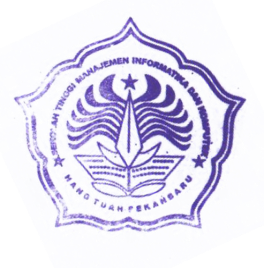 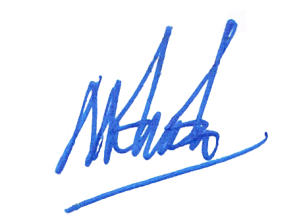 Muhardi, S.Kom., M.KomNo. Reg. 1031230709130Pekanbaru, 25 Agustus 2018STIKes Hang Tuah PekanbaruKetua Panitia SPMB T.A 2018/2019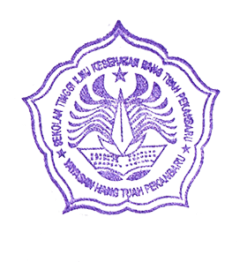 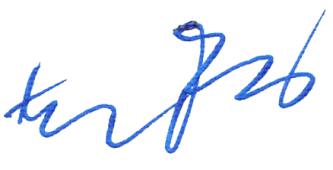 H. Ahmad Hanafi, S.K.M., M.KesNo. Reg. 10306114265NONO UJIANNAMAKETERANGAN120185037FEBBY ROMADHONLULUS220184OL1890DEVI PERMATA SARILULUSSTMIK Hang Tuah PekanbaruKetua Panitia SPMB T.A 2018/2019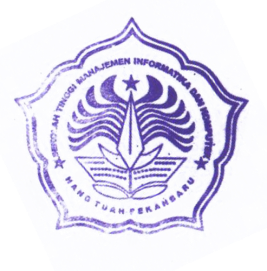 Muhardi, S.Kom., M.KomNo. Reg. 1031230709130Pekanbaru, 25 Agustus 2018STIKes Hang Tuah PekanbaruKetua Panitia SPMB T.A 2018/2019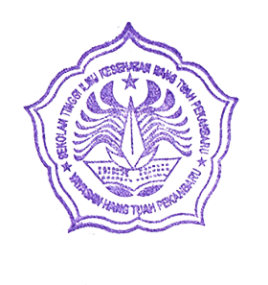 H. Ahmad Hanafi, S.K.M., M.KesNo. Reg. 10306114265NONO UJIANNAMAKETERANGAN120185OL2243AFERNIA CHINDYTALULUS220184OL2180NINGSI APRIANTILULUS320185040MONIKA STEPHANYLULUS420185055ANNISA RESKI YANALULUS520185038RIRIN FEBRIANILULUSSTMIK Hang Tuah PekanbaruKetua Panitia SPMB T.A 2018/2019Muhardi, S.Kom., M.KomNo. Reg. 1031230709130Pekanbaru, 25 Agustus 2018STIKes Hang Tuah PekanbaruKetua Panitia SPMB T.A 2018/2019H. Ahmad Hanafi, S.K.M., M.KesNo. Reg. 10306114265NONO UJIANNAMAKETERANGAN120185042MAYA SILVIA HLULUS220185049FARRAH DINI FEBRIANILULUS320185056Marlia PurwantiLULUS420185023EgawatiSTMIK Hang Tuah PekanbaruKetua Panitia SPMB T.A 2018/2019Muhardi, S.Kom., M.KomNo. Reg. 1031230709130Pekanbaru, 25 Agustus 2018STIKes Hang Tuah PekanbaruKetua Panitia SPMB T.A 2018/2019H. Ahmad Hanafi, S.K.M., M.KesNo. Reg. 10306114265